GOODRICH HIGH SCHOOL
GIRLS VARSITY BASKETBALLGoodrich High School Girls Varsity Basketball beat Corunna High School 73-28Tuesday, February 7, 2023
7:00 PM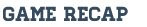 Goodrich makes 12 3s and 44 second half en route to victory over CorunnaRiley Place 21 points, 3 rebounds, 2 assistsLexi Kosmowski 9 points, 4 rebounds, 3 stealsKayla Hairston 7 points, 4 stealsElla Place 5 points, 3 assists, 